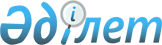 "2018-2020 жылдарға арналған Тарбағатай ауданы Ақсуат ауылдық округінің бюджеті туралы" Тарбағатай аудандық мәслихатының 2017 жылғы 28 желтоқсандағы № 21-2 шешіміне өзгерістер енгізу туралы
					
			Күшін жойған
			
			
		
					Шығыс Қазақстан облысы Тарбағатай аудандық мәслихатының 2018 жылғы 10 сәуірдегі № 24-2 шешімі. Шығыс Қазақстан облысы Әділет департаментінің Тарбағатай аудандық Әділет басқармасында 2018 жылғы 23 сәуірде № 5-16-132 тіркелді. Күші жойылды - Шығыс Қазақстан облысы Тарбағатай аудандық мәслихатының 2019 жылғы 3 қаңтардағы № 33-2 шешімімен
      Ескерту. Күші жойылды - Шығыс Қазақстан облысы Тарбағатай аудандық мәслихатының 03.01.2019 № 33-2 шешімімен (01.01.2019 бастап қолданысқа енгізіледі).

      РҚАО-ның ескертпесі.

      Құжаттың мәтінінде түпнұсқаның пунктуациясы мен орфографиясы сақталған.
      Қазақстан Республикасының 2008 жылғы 4 желтоқсандағы Бюджет Кодексінің 106, 109-1 - баптарына, Қазақстан Республикасының 2001 жылғы 23 қаңтардағы "Қазақстан Республикасындағы жергілікті мемлекеттік басқару және өзін-өзі басқару туралы" Заңының 6 бабының 1 тармағының 1) тармақшасына және "2018-2020 жылдарға арналған Тарбағатай ауданының бюджеті туралы" Тарбағатай аудандық мәслихатының 2017 жылғы 22 желтоқсандағы № 20-2 шешіміне өзгерістер енгізу туралы" Тарбағатай аудандық мәслихатының 2018 жылғы 13 наурыздағы № 22-2 шешіміне (нормативтік құқықтық актілерді мемлекеттік тіркеу Тізілімінде 5774 нөмірімен тіркелді) сәйкес Тарбағатай аудандық мәслихаты ШЕШІМ ҚАБЫЛДАДЫ:
      1. "2018-2020 жылдарға арналған Тарбағатай ауданы Ақсуат ауылдық округінің бюджеті туралы" Тарбағатай аудандық мәслихатының 2017 жылғы 28 желтоқсандағы № 21-2 шешіміне (нормативтік құқықтық актілерді мемлекеттік тіркеу Тізілімінде 5415 нөмірімен тіркелген, Қазақстан Республикасы нормативтік құқықтық актілерінің электрондық түрдегі эталондық бақылау банкінде 2018 жылғы 24 қаңтарда жарияланған) мынандай өзгерістер енгізілсін:
      1 тармақ жаңа редакцияда жазылсын:
      "1. 2018-2020 жылдарға арналған Тарбағатай ауданы Ақсуат ауылдық округінің бюджеті тиісінше 1, 2 және 3 қосымшаларға сәйкес, соның ішінде 2018 жылға келесі көлемдерде бекітілсін:
      1) кірістер – 39 668,0 мың теңге, оның ішінде:
      салықтық түсімдері - 25 844,0 мың теңге;
      трансферттер түсімі – 13 824,0 мың теңге;
      2) шығындар – 39 668,0 мың теңге;
      3) таза бюджеттік кредиттеу – 0,0 мың теңге, оның ішінде:
      бюджеттік кредиттер – 0,0 мың теңге;
      4) қаржы активтерімен жасалатын операциялар бойынша сальдо – 0,0 мың теңге;
      5) бюджет тапшылығы (профициті) – 0,0 мың теңге;
      6) бюджет тапшылығын қаржыландыру (профицитті пайдалану) – 0,0 мың теңге."
      3 тармақта:
      бірінші абзац келесі редакцияда жазылсын:
      "2018 жылға арналған Тарбағатай ауданы Ақсуат ауылдық округ бюджетіне аудандық бюджеттен – 1 312,0 мың теңге көлемінде нысаналы трансферттер көзделгені ескерілсін.";
      аталған шешімнің 1 қосымшасы осы шешімнің 1 қосымшасына сәйкес жаңа редакцияда жазылсын
      2. Осы шешім 2018 жылғы 1 қаңтардан бастап қолданысқа енгізіледі. 2018 жылға арналған Ақсуат ауылдық округінің бюджеті
					© 2012. Қазақстан Республикасы Әділет министрлігінің «Қазақстан Республикасының Заңнама және құқықтық ақпарат институты» ШЖҚ РМК
				
      Сессия төрағасы, Тарбағатай 
аудандық мәслихатының хатшысы 

С. Жақаев
2018 жылғы 10 сәуірдегә 
№ 24-2 Тарбағатай аудандық 
мәслихат шешіміне 1-қосымша2017 жылғы 28 желтоқсандағы 
№ 21-2 Тарбағатай аудандық 
мәслихат шешіміне 1-қосымша
Санаты
Санаты
Санаты
Санаты
Сомасы 

(мың теңге)
Сыныбы 
Сыныбы 
Сыныбы 
Сомасы 

(мың теңге)
Кіші сыныбы
Кіші сыныбы
Сомасы 

(мың теңге)
Атауы
Сомасы 

(мың теңге)
1. КІРІСТЕР
39 668,0
1
Салық түсімдері
25 844,0
01
Табыс салығы
13 084,0
2
Төлем көзінен салық салынбайтын табыстардан ұсталатын жеке табыс салығы
13 084,0
04
Меншікке салынатын салықтар 
12 760,0
1
Мүлiкке салынатын салықтар
389,0
3
Жер салығы
1 737,0
4
Көлік құралдарына салынатын салық
10 634,0
4
 Трансферттердің түсімі 
13 824,0
02
Мемлекеттік басқарудың жоғары тұрған органдарынан түсетін трансферттер
13 824,0
3
Аудандардың (облыстық маңызы бар қаланың) бюджетінен трансферттер
13 824,0
Функционалдық топ
Функционалдық топ
Функционалдық топ
Функционалдық топ
Функционалдық топ
Сомасы 

(мың теңге)
Кіші функция
Кіші функция
Кіші функция
Кіші функция
Сомасы 

(мың теңге)
Бюджеттік бағдарламалардың әкімшісі
Бюджеттік бағдарламалардың әкімшісі
Бюджеттік бағдарламалардың әкімшісі
Сомасы 

(мың теңге)
Бағдарлама
Бағдарлама
Сомасы 

(мың теңге)
Атауы
Сомасы 

(мың теңге)
II. ШЫҒЫНДАР
39 668,0
1
Жалпы сипаттағы мемлекетік қызметтер 
36 668,0
1
Мемлекеттiк басқарудың жалпы функцияларын орындайтын өкiлдi, атқарушы және басқа органдар 
36 668,0
124
Аудандық маңызы бар қала, ауыл, кент, ауылдық округ әкімінің аппараты
36 668,0
001
Аудандық маңызы бар қала, ауыл, кент, ауылдық округ әкімінің қызметін қамтамасыз ету жөніндегі қызметтер
36 468,0
022
Мемлекеттік органның күрделі шығыстары
200,0
7
Тұрғын-үй-коммуналдық шаруашылық
3 000,0
3
Елді-мекендерді көркейту
3 000,0
124
Аудандық маңызы бар қала, ауыл, кент, ауылдық округ әкімінің аппараты
3 000,0
008
Елді мекендердегі көшелерді жарықтандыру
3 000,0
III. Таза бюджеттік кредит беру
0
Бюджеттік кредиттер
0
IV. Қаржы активтерімен операциялар бойынша сальдо
0
Қаржы активтерін сатып алу
0
V. Бюджет тапшылығы (профициті)
0
VI. Бюджет тапшылығын қаржыландыру (профицитті пайдалану)
0